Сервис безопасностиВ соответствии с решением Общероссийской общественной организации «Российский союз спасателей» (далее – «РОССОЮЗСПАС») с целью достижения уставных целей и задач Россоюзспасом создано Общество с ограниченной ответственностью «Сервис безопасности» с образованием сети филиалов в субъектах Российской Федерации.Услуги ООО "Сервис безопасности"Основными целями и задачами деятельности ООО "Сервис безопасности" являются:участие в мероприятиях по совершенствованию и развитию государственной системы предупреждения и ликвидации чрезвычайных ситуаций, консолидация усилий общества в решении проблем безопасности и спасения населения в условиях чрезвычайных ситуаций,оказание спасателями общественных спасательных отрядов различных услуг в области безопасности жизнедеятельности,защиты населения и территории страны от чрезвычайных ситуаций, в том числе в сфере сервиса безопасности.Компания ООО «Сервис Безопасности» оказывает следующий набор услуг:Ликвидация чрезвычайных ситуаций (ЧС)Предупреждение чрезвычайных ситуаций (ЧС)Анализ рисков и предупреждение чрезвычайных ситуаций (ЧС)Мероприятия гражданской обороныПожарная безопасностьПромышленная безопасностьОбслуживание ОПО (аварийно-спасательные формирования)Договор с профессиональным аварийно-спасательным формированием на обслуживание объектов нефтепродуктообеспечения заключается в соответствии с требованиями следующих нормативно-правовых документов:статья 10 Федерального закона № 116«О промышленной безопасности опасных производственных объектов» от 21.07.1997;статьи 15, 20 Федерального закона № 151 «Об аварийно-спасательных службах и статусе спасателей» от 22.08.1995;Постановление Правительства Российской Федерации № 613 «О неотложных мерах по предупреждению и ликвидации аварийных разливов нефти и нефтепродуктов» от 21.08.2000;Постановление Правительства РФ № 240 «О порядке организации мероприятий по предупреждению и ликвидации разливов нефти и нефтепродуктов на территории Российской Федерации от 15.04.2002;Приказ МЧС РФ № 621 Об утверждении Правил разработки и согласования планов по предупреждению и ликвидации разливов нефти и нефтепродуктов (ПЛАРН) на территории Российской Федерации ; от 28.12.2004г. и прочих нормативно-правовых актов Российской Федерации.Профессиональное аварийно-спасательное формирование должно быть аттестованно на проведение аварийных работ по локализации (ликвидации) разливов нефти, нефтепродуктов ПУНКТ №30(Перечень аварийно-спасательных и других видов неотложных работ).Основными задачами аварийно-спасательного формирования в рамках договора являются:поддержание в постоянной готовности сил и средств к реагированию на чрезвычайные ситуации вызванные разливом нефти и/или нефтепродуктов;проведение учебно-профилактических мероприятий совместно с нештатным аварийно-спасательным формированием (НАСФ) и сотрудниками эксплуатирующей организации, согласно плана по предупреждению и ликвидации разливов нефти и нефтепродуктов (ПЛАРН)проведение работ по локализации и ликвидации последствий чрезвычайных ситуаций вызванных разливом нефти и нефтепродуктовАнализ рисков и предупреждение чрезвычайных ситуаций (ЧС)Мероприятия гражданской обороныДекларация пожарной безопасностиФедеральный Закон от 22 июля 2008 г. N 123-ФЗ «Технический регламент о требованиях пожарной безопасности».Приказ МЧС РФ от 24.02.2009 № 91 «Об утверждении формы и порядка регистрации декларации пожарной безопасности» (зарегистрирован в Минюсте РФ 23.03.2009 № 13577).Разрабатывается на объекты капитального строительства, для которых законодательством Российской Федерации о градостроительной деятельности предусмотрено проведение государственной экспертизы, за исключением:отдельно стоящих жилых домов высотой не более трех этажей, предназначенных для проживания одной семьи (объекты индивидуального жилищного строительства);жилых домов высотой не более трех этажей, состоящих из нескольких блоков, количество которых не превышает десяти, и каждый из которых предназначен для проживания одной семьи, имеет общую стену (общие стены) без проемов с соседним блоком или соседними блоками, расположен на отдельном земельном участке и имеет выход на территорию общего пользования (жилые дома блокированной застройки);многоквартирных домов высотой не более трех этажей, состоящих из одной или нескольких блок-секций, количество которых не превышает четыре, в каждой из которых находятся несколько квартир и помещения общего пользования и каждая из которых имеет отдельный подъезд с выходом на территорию общего пользования;отдельно стоящих объектов капитального строительства высотой не более двух этажей, общая площадь которых составляет не более чем 1500 квадратных метров и которые не предназначены для проживания граждан и осуществления производственной деятельности, за исключением объектов, которые являются особо опасными, технически сложными или уникальными объектами;отдельно стоящих объектов капитального строительства высотой не более двух этажей, общая площадь которых составляет не более чем 1500 квадратных метров, которые предназначены для осуществления производственной деятельности и для которых не требуется установление санитарно-защитных зон или для которых в пределах границ земельных участков, на которых расположены такие объекты, установлены санитарно-защитные зоны или требуется установление таких зон, за исключением объектов, которые являются особо опасными, технически сложными или уникальными объектами;зданий детских дошкольных образовательных учреждений;специализированных домов престарелых и инвалидов (не квартирные);больниц;спальных корпусов образовательных учреждений интернатного типа и детских учреждений.Независимая оценка рисков1. Постановление Правительства Российской Федерации от 7 апреля 2009 г. N 304г. Москва "Об утверждении Правил оценки соответствия объектов защиты (продукции) установленным требованиям пожарной безопасности путем независимой оценки пожарного риска", опубликовано 14 апреля 2009 г., вступает в силу: 1 мая 2009 г.2. Федеральный закон от 27 декабря 202 г. № 184-ФЗ «О техническом регулировании».С начала 2006 года по инициативе МЧС России, которая получила одобрение Президента РФ, ведется работа по созданию Системы независимой оценки рисков - так называемого «аудита безопасности». МЧС России разработало в Концепцию независимой оценки рисков области пожарной безопасности, гражданской обороны и защиты населения от ЧС природного и техногенного характера в РФ, которая была поддержана Правительством Российской Федерации 7 апреля 2007 г. № СН-П4-1606.НЕЗАВИСИМАЯ ОЦЕНКА РИСКОВ ПОЗВОЛЯЕТ:Обеспечить условия для стимулирования субъектов предпринимательства к повышению уровня безопасности опасных объектов (ОТР, ОПО, КВО), общества и окружающей природной среды в целом путем развития комплексных систем предупреждения и ликвидации ЧС, декларирования и экспертизы безопасности, добровольного и обязательного страхования;Освободить органы государственного управления от избыточных функций в сфере обеспечения безопасности;Снизить административную нагрузку на субъекты предпринимательства;Упростить административные процедуры при осуществлении надзорной деятельности и обеспечить их прозрачность;Повысить роль и ответственность собственников в обеспечении безопасности опасных объектов;Сократить бюджетные расходы на предотвращение и ликвидацию ЧС.ОБЪЕКТЫ, ПОДЛЕЖАЩИЕ ПРОЦЕДУРЕ НЕЗАВИСИМОЙ ОЦЕНКИ РИСКОВ:Объекты, использующие, производящие, перерабатывающие, хранящие и транспортирующие пожаровзрывоопасные вещества;Объекты, использующие, производящие, перерабатывающие, хранящие и транспортирующие опасные химические (биологические) вещества;Гидротехнические сооружения;Объекты обеспечения жизнедеятельности населения, включая здания и сооружения с массовым пребыванием людей. Промышленная безопасность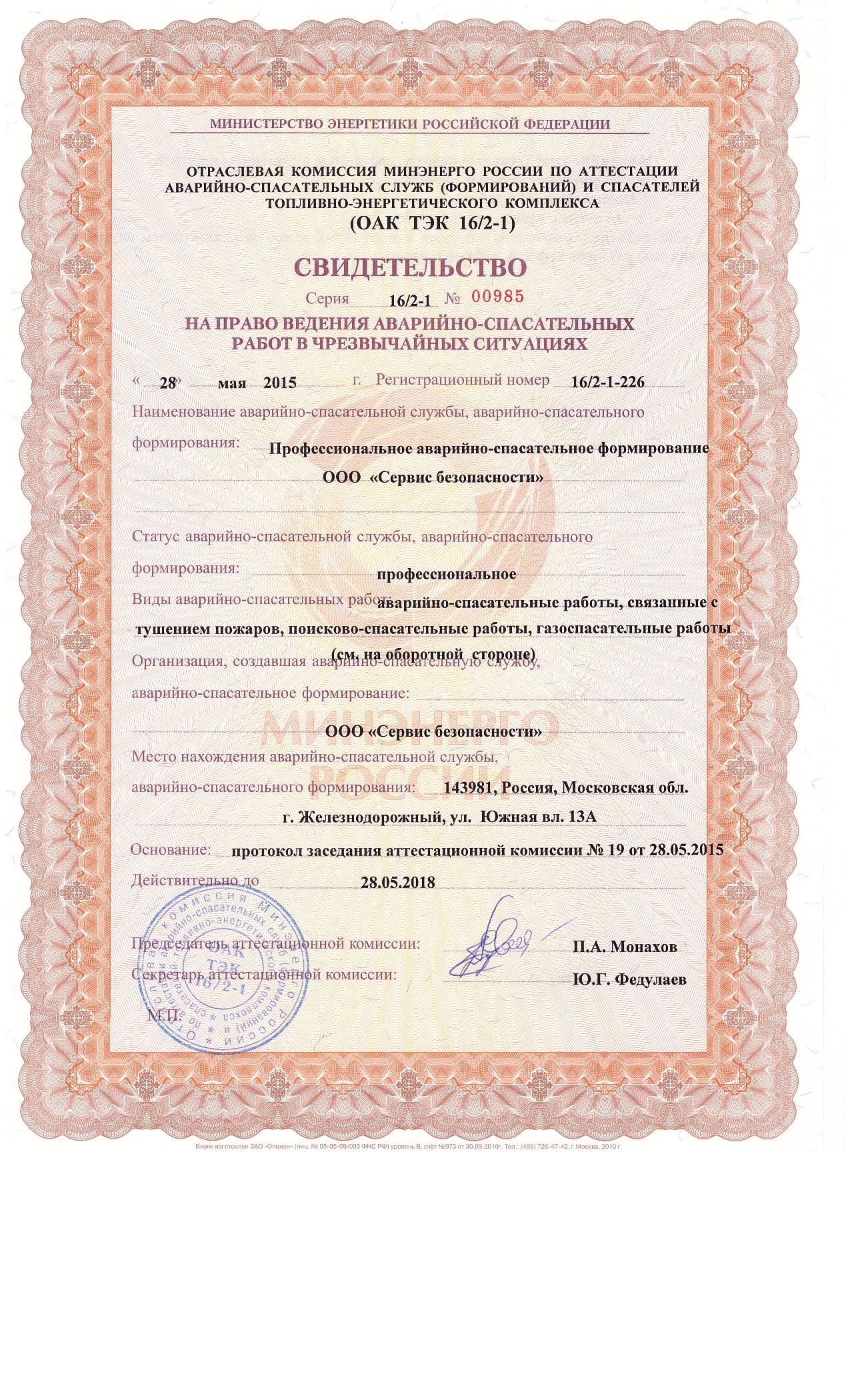 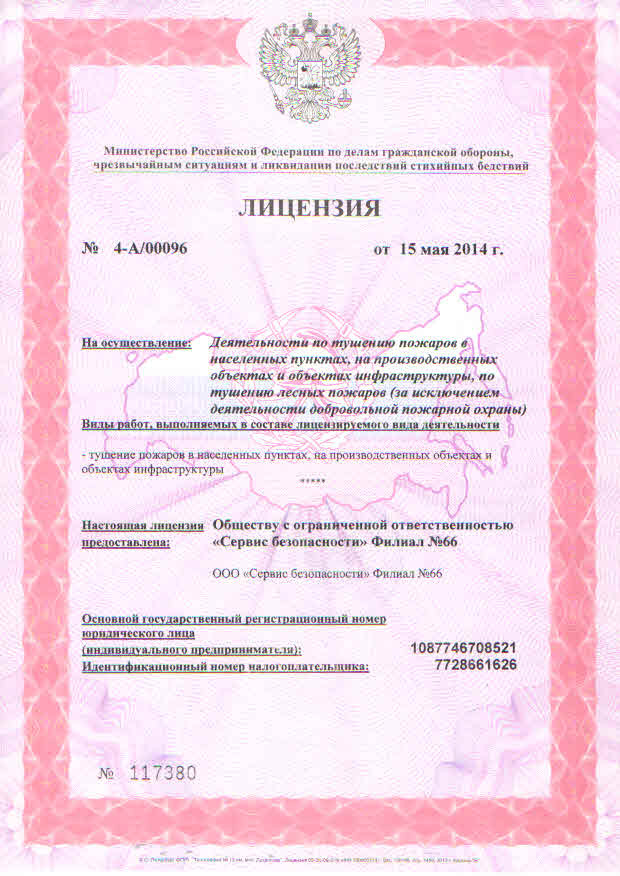 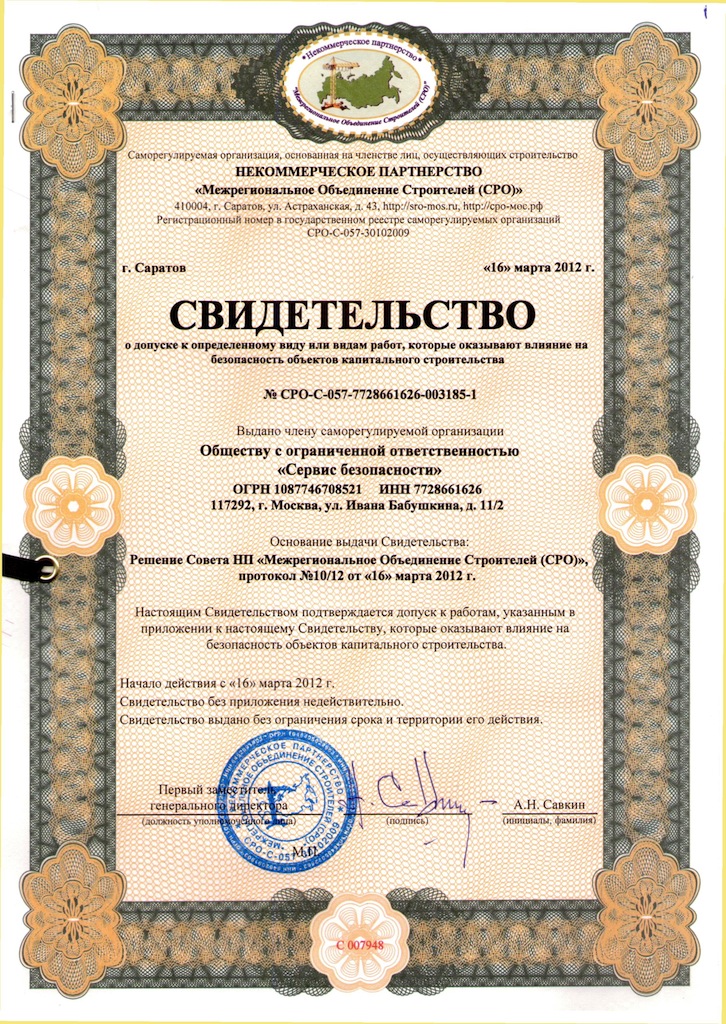 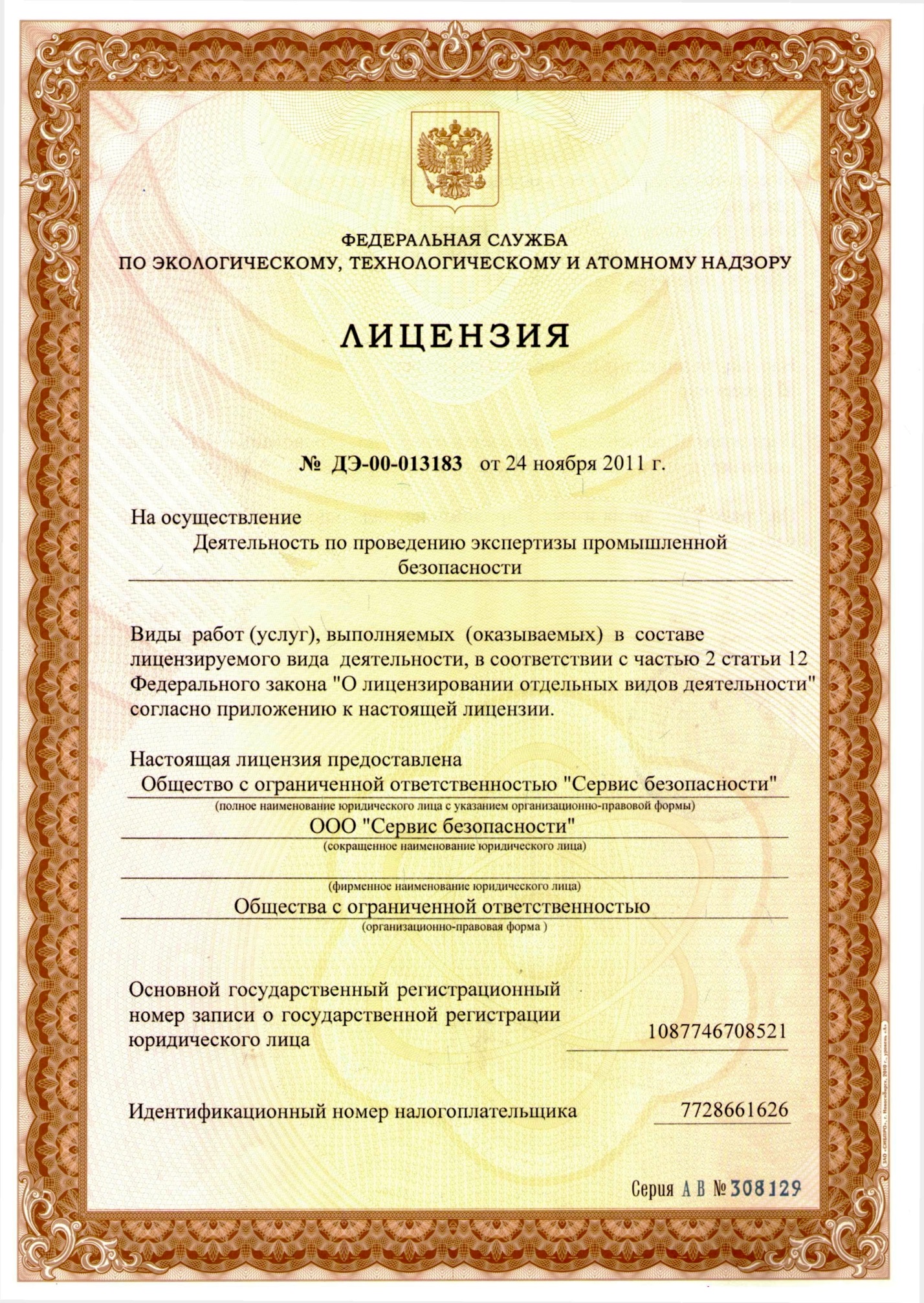 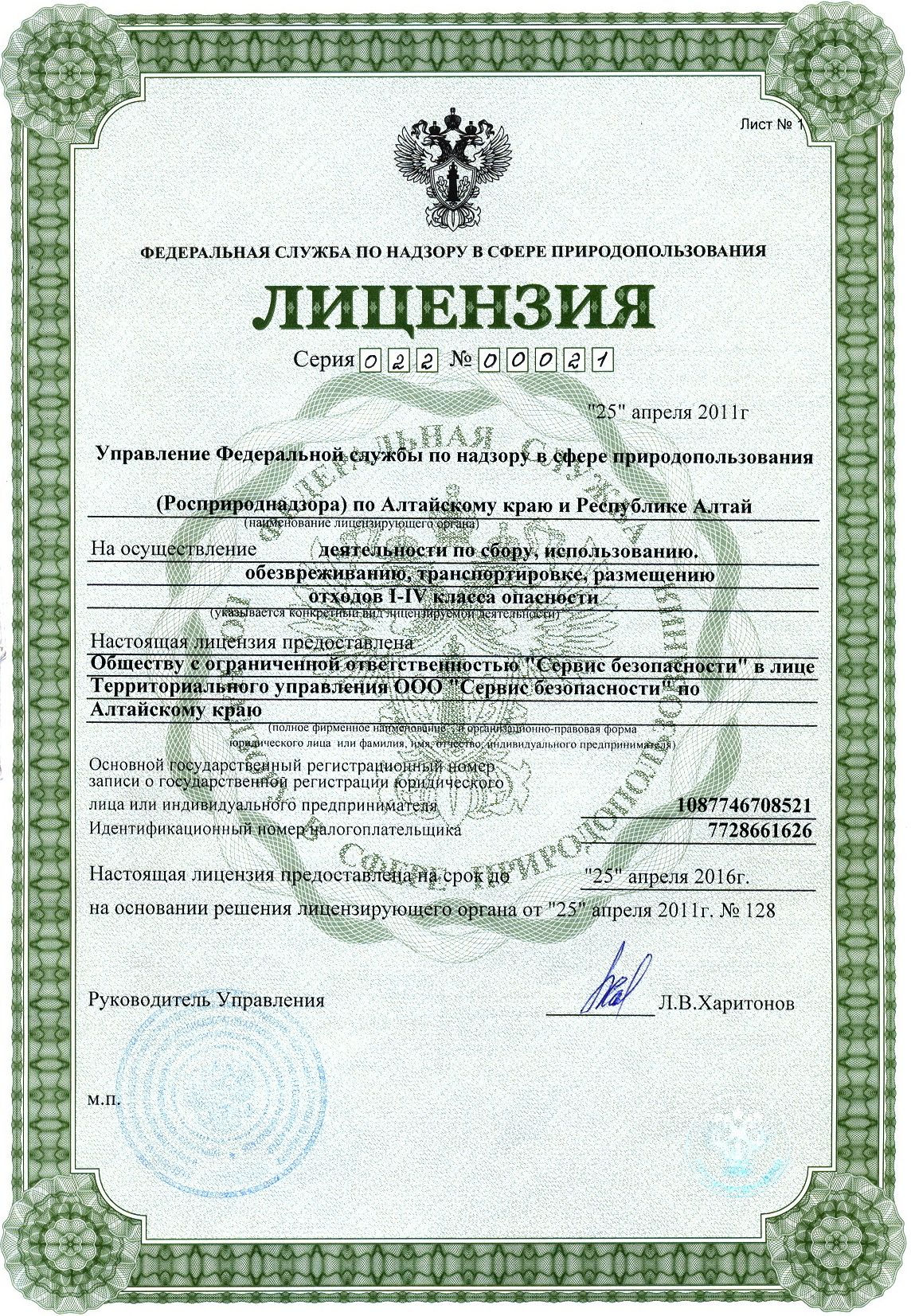 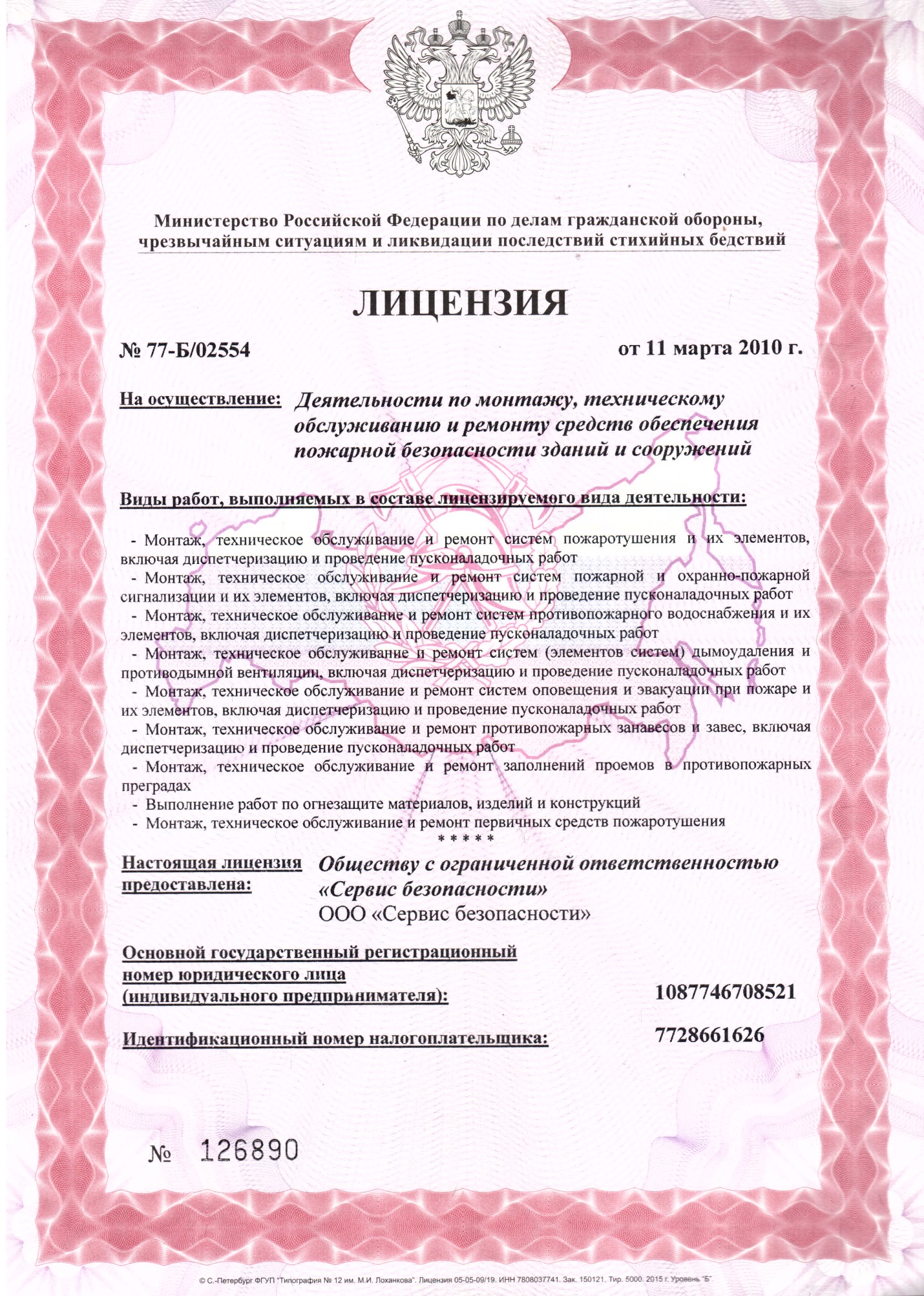 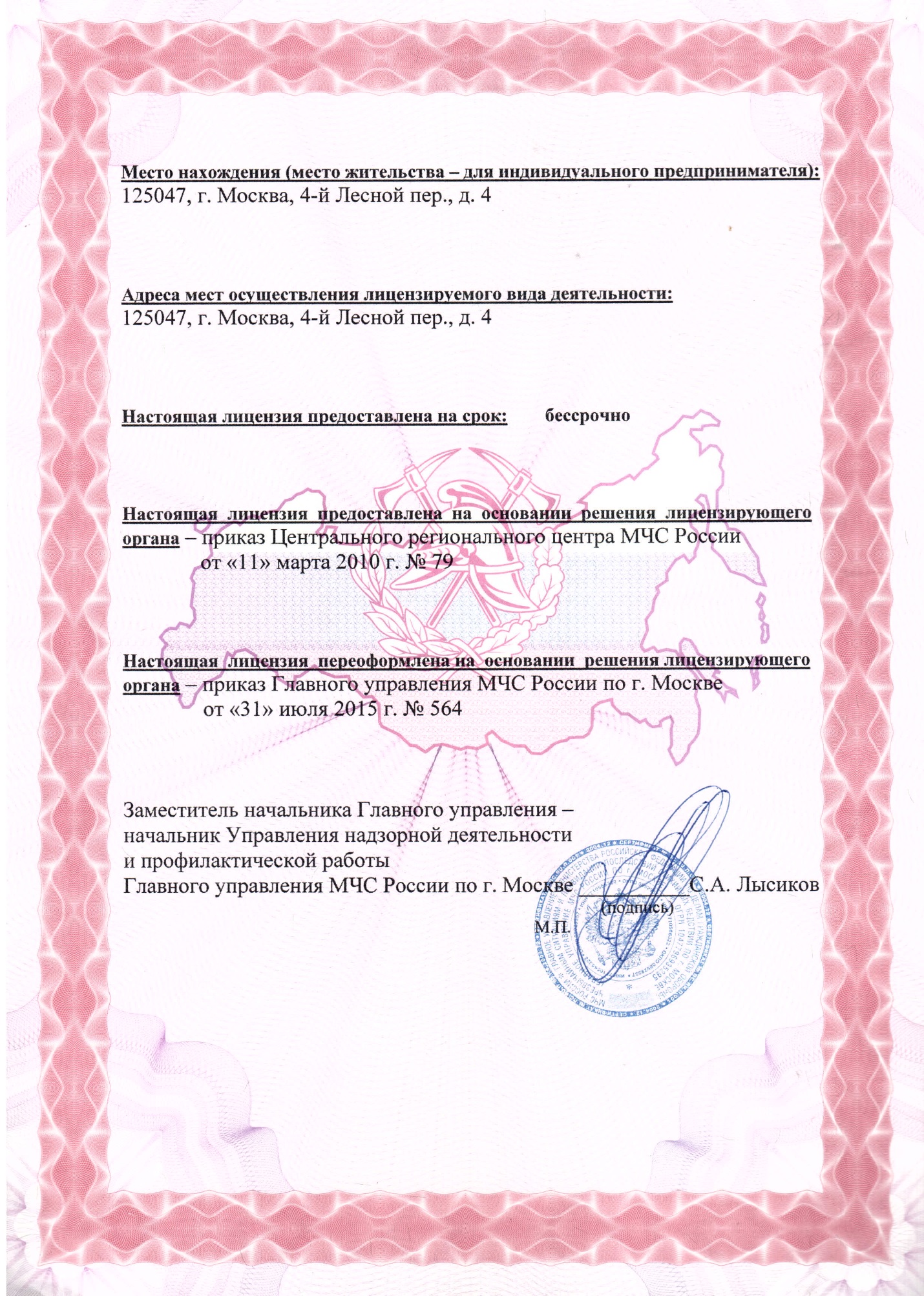 Паспорт безопасности (антитеррористической безопасности)

Паспорт антитеррористической безопасности является информационно-справочным документом, в котором отражаются сведения  о соответствии  крупного объекта  требованиям по его защите  от  актов  экстремизма,  терроризма  и  другим   антиобщественным проявлениям,  а  также   устанавливаются требования,  подтверждающие  готовность  сил  и  средств  такого объекта, обеспечивать проведение необходимых мероприятий по защите потребителей  и материально-технической базы  при предупреждении  и ликвидации  возможных кризисных ситуаций.План ликвидации аварийного розлива нефти (ПЛАРН)

В целях предупреждения и ликвидации последствий разливов нефти и защиты населения и окружающей природной среды от их вредного воздействия на предприятии должен разрабатываться план ликвидации аврийного розлива нефти или ПЛАРНПлан действий по предупреждению и ликвидации чрезвычайных ситуаций природного и техногенного характера

Все организации независимо от их организационно-правовой формы ОБЯЗАНЫ планировать и осуществлять мероприятия по защите рабочих и служащих от чрезвычайных ситуаций, а также планировать и проводить мероприятия по повышению устойчивости функционирования объектов и обеспечению жизнедеятельности их работников в чрезвычайных ситуациях.Паспорт безопасности субъектов РФ и муниципальных образований

Паспорт безопасности территорий субъектов РФ и муниципальных образований разрабатывается для решения следующих задач: 
•    определения показателей степени риска чрезвычайных ситуаций 
•    оценки возможных последствий чрезвычайных ситуаций 
•    оценки состояния работ территориальных органов по предупреждению чрезвычайных ситуаций 
•    разработки мероприятий по снижению риска и смягчению последствий чрезвычайных ситуаций на территорииПаспорт безопасности опасного объекта

Потенциально опасный объект - объект, на котором используют, производят, перерабатывают, хранят или транспортируют радиоактивные, пожаровзрывоопасные, опасные химические и биологические вещества, создающие реальную угрозу возникновения источника чрезвычайной ситуации   (ГОСТ Р 22.0.02-94)Инженерно-технические мероприятия ГО ЧС. Мероприятия по предупреждению ЧС

Раздел «Инженерно-технические мероприятия ГО ЧС. Мероприятия по предупреждению ЧС» (Раздел ИТМ ГО ЧС) - часть проекта строительства. В разделе "Инженерно технические мероприятия ГО ЧС" (ИТМ ГО ЧС) в систематизированном виде разрабатываются проектные решения по инженерно-техническим мероприятиям с необходимыми обоснованиями и чертежами.План гражданской обороны (ГО)

План гражданской обороны (ГО) объектов на мирное время представляет собой совокупность документов, определяющих порядок ликвидации крупных производственных аварий, катастроф, стихийных бедствий.Декларация промышленной безопасности

Декларация промышленной безопасности — документ, направленный на экспертизу и всестороннюю оценку риска аварий и связанных с ними угроз. Федеральным законом № 116 «О промышленной безопасности опасных производственных объектов» устанавливается обязательность разработки деклараций промышленной безопасности опасных производственных объектов (ОПО), на которых получаются, используются, перерабатываются, образуются, хранятся, транспортируются, уничтожаются вещества в количествах, указанных в Приложении 2 к указанному Федеральному закону. Эксперты разрабатывают мероприятия, направленные на локализацию и ликвидацию последствий предполагаемой аварии на опасном производственном объекте. Они направлены на снижение масштаба последствий аварии и уменьшение размера возможного ущерба.Экспертиза промышленной безопасности

Промышленная безопасность опасного производственного объекта – состояние защищенности жизненно важных интересов личности и общества от аварий на опасных производственных объектах и последствий указанных аварий.

Документом, содержащим обоснованные выводы о соответствии или несоответствии опасного производственного объекта требованиям промышленной безопасности является заключение экспертизы промышленной безопасности.

Экспертиза промышленной безопасности является обязательной процедурой для организаций и предприятий, эксплуатирующих опасные производственные объекты в соответствии статьей 1 Федерального закона № 116-ФЗ от 21 июля 1997 года «О промышленной безопасности опасных производственных объектов»Разработка и экспертиза Плана локализации и ликвидации аварийных ситуаций (ПЛАС)

Согласно статье 10 ФЗ-116 «О промышленной безопасности опасных производственных объектов» «В целях обеспечения готовности к действиям по локализации и ликвидации последствий аварии организация, эксплуатирующая опасный производственный объект, обязана: планировать и осуществлять мероприятия по локализации и ликвидации последствий аварий на опасном производственном объекте»

Разработка плана локализации и ликвидации аварийных ситуаций (ПЛАС) необходима для взрывопожароопасных и химически опасных производственных объектов, независимо от их организационно-правовых форм и форм собственности, на которых возможны аварии, сопровождающиеся залповыми выбросами взрывоопасных, пожароопасных и токсичных веществ, взрывами в аппаратуре, производственных помещениях и наружных установках, которые могут привести к разрушению зданий, сооружений, технологического оборудования, поражению людей, отрицательному воздействию на окружающую природную среду.Идентификация и регистрация опасных производственных объектов (ОПО)

Регистрация опасных производственных объектов (ОПО) в едином государственном реестре ОПО Ростехнадзора проводится для учета опасных производственных объектов и эксплуатирующих их организаций.